1. POSTNA NEDELJA– 22. II. 2015Hvala SEDMI skupini gospodinj in deklet Z JEZERA, ki so skrbno uredile cerkev in župnišče. Prihodnjo soboto je vabljenaPRVA skupina: to so gospodinje in dekleta z LOŠKEGA. Hvala tudi krasilkam cerkve in Mateju. Posebna zahvala velja tudi ge. Knezovi, ki je v pripravi na novo mašo vodila lepo obiskano DELAVNICO MOLITVE IN ŽIVLJENJA. Duhovna rast posameznikov in župnijske skupnosti je najlepša priprava na novo mašo. Zelo je želeti, da bi se različne oblike duhovnega poglabljanja še nadaljevale. V tem smislu ste vabljeni v sredo na vodeno molitveno uro pred večerno mašo. K temu vas spodbujajo tudi dodatne informacije na plakatih. Bilo bi primerno, če bi se iz teh pobud oblikovala tudi kakšna molitvena skupina. Prihodnji teden bodo volitve za nov, petletni mandat članov ŽPS. Ob izhodu iz cerkve prejmete list z dodatnimi  informacijami, volilne liste pa boste prejeli prihodnjo nedeljo. V petek ima srečanje 1. zakonska skupina. DUHOVNE VAJE ZA ZAKONCE bodo v soboto in v nedeljo dopoldne. Če kdo želi, se lahko še prijavi. Prispevek za zakonski par bo 35 €. Otroci imajo brezplačno. Prav tako se lahko prijavite na župnijsko romanje v Međugorje od 24. do 26. aprila (več informacij na listih pod korom), kakor tudi na dekanijsko romanje v Škofjo Loko 22. marca. Tam si bomo ogledali znameniti škofjeloški pasijon. Prevoz in vstopnine bodo stale 20 €. Zaradi organizacije se je potrebno prijaviti do konca februarja. Kot doslej, bodo tudi letos postne duhovne vaje za mlade. Letošnje duhovne vaje z naslovom KAJ PA TVOJE SRCE? bodo na Bledu, Podbočju in dvakrat na Pohorju. Mladi se čim prej prijavite pri g. kaplanu Janezu. Jožef Krnc - župnik: 031-319-242         Janez Žerovnik - kaplan: 031-247-685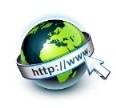  zupnija.cerknica@gmail.com              http://donbosko.si/cerknica/SVETE MAŠEv župniji CerknicaSVETE MAŠEv župniji CerknicaSVETE MAŠEv župniji CerknicaSVETE MAŠEv župniji CerknicaSVETE MAŠEv župniji CerknicaSVETE MAŠEv župniji CerknicaSVETE MAŠEv župniji CerknicaNEDELJAPOSTNA    POSTNA    POSTNA    POSTNA    POSTNA    POSTNA    22. februar  2015ob 8.00 ob 10.00ob 11.30 Podslivnicaob 17.00ob 8.00 ob 10.00ob 11.30 Podslivnicaob 17.00ob 8.00 ob 10.00ob 11.30 Podslivnicaob 17.00ob 8.00 ob 10.00ob 11.30 Podslivnicaob 17.00– za Konrada Kneza – za Janeza Žnidaršiča (Dol. vas 10/a)– za Janeza in Frančiško Sernel– za Dorotejo Skuk PONEDEL.23. februar  2015ob 7.00 in ob 18.00ob 7.00 in ob 18.00ob 7.00 in ob 18.00ob 7.00 in ob 18.00ob 7.00 in ob 18.00– za Mele Jožefo in Edvarda, obl. – za pokojne Hribar in Ponikvar– v priprošnjo Mariji Pomagaj za zdravjeTOREK24. februar  2015ob 7.00 in ob 18.00ob 7.00 in ob 18.00ob 7.00 in ob 18.00ob 7.00 in ob 18.00ob 7.00 in ob 18.00– za Tilko Mele, obl. – za Frančiško Petrovčič– za Olgo Kern, obl.  SREDA25. februar  2015ob 7.00 in ob 18.00ob 7.00 in ob 18.00ob 7.00 in ob 18.00ob 7.00 in ob 18.00ob 7.00 in ob 18.00– za Branka Janeža– za družino Cimperman, obl. – za Frančiško Jamnik, obl. ČETRTEK26. februar  2015ob 7.00 in ob 18.00ob 7.00 in ob 18.00ob 7.00 in ob 18.00ob 7.00 in ob 18.00ob 7.00 in ob 18.00– za starše Svet, obl. – za Jožeta Otoničarja– za Jožeta Mekinda, obl. ter mamo Lucijo Mlakar PETEK27. februar  2015ob 7.00 in ob 18.00ob 10.30 Dom starejšihob 7.00 in ob 18.00ob 10.30 Dom starejšihob 7.00 in ob 18.00ob 10.30 Dom starejšihob 7.00 in ob 18.00ob 10.30 Dom starejšihob 7.00 in ob 18.00ob 10.30 Dom starejših– za brata Jožefa in starše Franca in Marijo Mekinda, obl. – za Marijo Trklja, obl. – za Janeza Otoničarja, obl. – za farane SOBOTA28. februar  2015ob 7.00 in ob 18.00ob 7.00 in ob 18.00ob 7.00 in ob 18.00ob 7.00 in ob 18.00ob 7.00 in ob 18.00– za Frančiško Čenčur, obl. – za Ludvika Meleta– za Viktorja Ulaga, obl. NEDELJAPOSTNA   POSTNA   POSTNA   POSTNA   POSTNA   POSTNA   1. marec    2015ob 8.00 ob 10.00ob 11.30 Podslivnicaob 17.00ob 8.00 ob 10.00ob 11.30 Podslivnicaob 17.00ob 8.00 ob 10.00ob 11.30 Podslivnicaob 17.00ob 8.00 ob 10.00ob 11.30 Podslivnicaob 17.00– za Marijo Casarman, obl.  – za Franca Primšarja– za Jožefa Primožiča– za Franca UrbasaOZNANILAŽUPNIJE MARIJINEGA ROJSTVA - CERKNICA